  REQUEST FOR PROPOSALS FOR ARCHITECTURAL SERVICESBid File 3446Itawamba Community CollegeItawamba Community College requests proposals from qualified firms or individuals to provide Architectural services for work related to an application for a building improvements project with potential funding from: Appalachian Regional Commission, Community Development Block Grant and/or other federal funding agencies.  This Request for Proposal includes the preparation of a preliminary cost estimate to be used in the application and project architectural services if the project is awarded.  You are invited to submit a proposal, in accordance with this request to Itawamba Community College no later than 2:00 p.m. on October 20th, 2020 at the Fulton Campus, Business Office, located in the Administration building, 602 West Hill Street, Fulton, MS 38843.The Architect will be responsible for performing all Architectural services through project closeout in accordance with federal, state, and local laws, regulations and policies.  The scope of work includes but is not limited the following:  1) prepare preliminary cost estimate and preliminary Architectural report; and if grant is awarded 2) prepare plans and specifications, 3) distribute bid documents, 4) assist in bid opening and prepare bid tabulation, 5) assist in the execution of construction contracts, 6) hold preconstruction conference, and 7) perform construction inspection including periodic reports to Itawamba Community College and approve all payment requests.Itawamba Community College is an Equal Opportunity Employer. Itawamba Community College encourages Minority owned Business Enterprises (MBEs) and Woman owned Business Enterprises (WBEs) to submit proposals.  All proposals must be submitted in a sealed envelope and marked with the following language: “Proposal for ARC Architectural Services.”  Proposals will be evaluated on the following factors:  Qualifications, (40 points), Experience (40 points) and Capacity for Performance (20 points).  To be evaluated properly, the following must be addressed in detail:Qualifications – List of qualifications of person to be assigned to project;Experience – Information regarding the firm’s experience and the projects previously undertaken, including the type and amount of grants awarded, the projects activities, and the status of projects;Capacity for Performance – Identify the number and title of staff assigned to provide services.Itawamba Community College will evaluate each proposal.  They may hold proposals for a period of not to exceed thirty (30) days for the purpose of reviewing the content of the proposals and investigating the qualifications of the firms and assigned individuals.  Itawamba Community College reserves the right to reject any and all proposals. Subject to grant award and the removal of all environmental conditions, Itawamba Community College will award a contract with the qualified individual or firm whose proposal has the highest number of cumulative points issued by the selection committee and determined to be the most advantageous to Itawamba Community College, price and other factors considered.  The contract will include scope and extent of work and other essential requirements.  An individual contract will be executed for the awarded project and the contract will be on a fixed price basis.  Itawamba Community College has the authority to terminate the selection at any time.  Please direct any questions to Tim Senter, Executive Director of Human Resources and Administration, in writing to tcsenter@iccms.edu 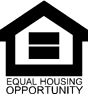 Please run this legal ad on September 29th and October 6th in the Daily Journal.  Send Proof of Publication to Tim Senter, ICC and Shelley Adams, Three Rivers PDD, PO Box 690, Pontotoc, MS 38863.Send billing to:  ICC